Izard County Quorum CourtMelbourne, ArkansasOctober 5, 2021The meeting will come to orderThe Clerk will call rollPrayer and Pledge of AllegianceReading of last month’s minutesAGENDAComments from the audience (three minutes per person)OLD BUSINESS:Appropriation Ordinance- Sheriff Department HolidaysNEW BUSINESS:Proposed Salary Increase for Deputies- Jack YanceyAppropriation Ordinance To Claim New RevenueRoad UpdateADJOURNIZARD COUNTY JUDGEERIC SMITHIZARD COUNTY QUORUM COURTSeptember 2021Izard County Quorum Court met in regular session on Tuesday, September 7 at 6:00 p.m. Justices Sanders, Hagan, Sherrell, Moser, Miller, Johnson, Everett, and Emmens were present. The minutes of the August meeting were approved on a motion by Justice Miller and second by Justice Emmens with all in favor.Resolution # 2021-9, a resolution authorizing the county judge of Izard County, Arkansas, to enter into a contract for senior citizens facility improvements was approved.An ordinance to clean up the operating budget for calendar year 2021 was tabled until the October meeting.Judge Eric Smith delivered the County Road Department update for the month of August.  The county road department graded approximately 300 miles of county roads and hauled 260 loads of clay gravel mainly in the Mt. Pleasant area.  Crews cut approximately 60 miles of county right-of-way with the brush hog, 20 miles with the side arm brush cutter and installed 8 culverts.  The bridge project on the Gorby road was completed.  With no other business, the court adjourned at 6:18 pm.DATED: COUNTY JUDGE:   COUNTY CLERK:  APPROPRIATION ORDINANCE # ______________________BE IT ENACTED BY THE QUORUM COURT OF THE COUNTY OF IZARD STATE OF ARKANSAS AN ORDINANCE TO BE ENTITLED:		"AN ORDINANCE TO CLEAN UP THE OPERATING BUDGET FOR CALENDAR YEAR 2020"AN APPROPRIATION ORDINANCE FOR PERSONAL SERVICES, COMPENSATION, MAINTENANCE, OPERATION,		AND OTHER NECESSARY FUNTIONS OF COUNTY GOVERNMENT AS SPECIFIED AND DEFINED BY SECTIONS BELOW:	SECTION 1: AN ORDINANCE APPROPRIATING FUNDS TO IZARD COUNTY SHERIFF BUDGET AS DEFINED BELOW:		1000-400-1001	Holiday pay	$24,900.00TOTAL APPROPRIATED TO IZARD COUNTY SHERIFF BUDGET:		$24,900.00SECTION 2: IT IS DETERMINED THAT THE ABOVE PROVISIONS AND QUALIFYING CONDITIONS ARE IMMEDIATELY NEEDED.  THEREFORE IT SHALL BE IN FULL FORCE AND EFFECT FROM AND AFTER PASSAGE AND APPROVAL.				PASSED THIS_________DAY OF SEPTEMBER 2021		ERIC SMITH, COUNTY JUDGE		ATTEST: SHELLY DOWNING, COUNTY CLERK		DATE:                                                      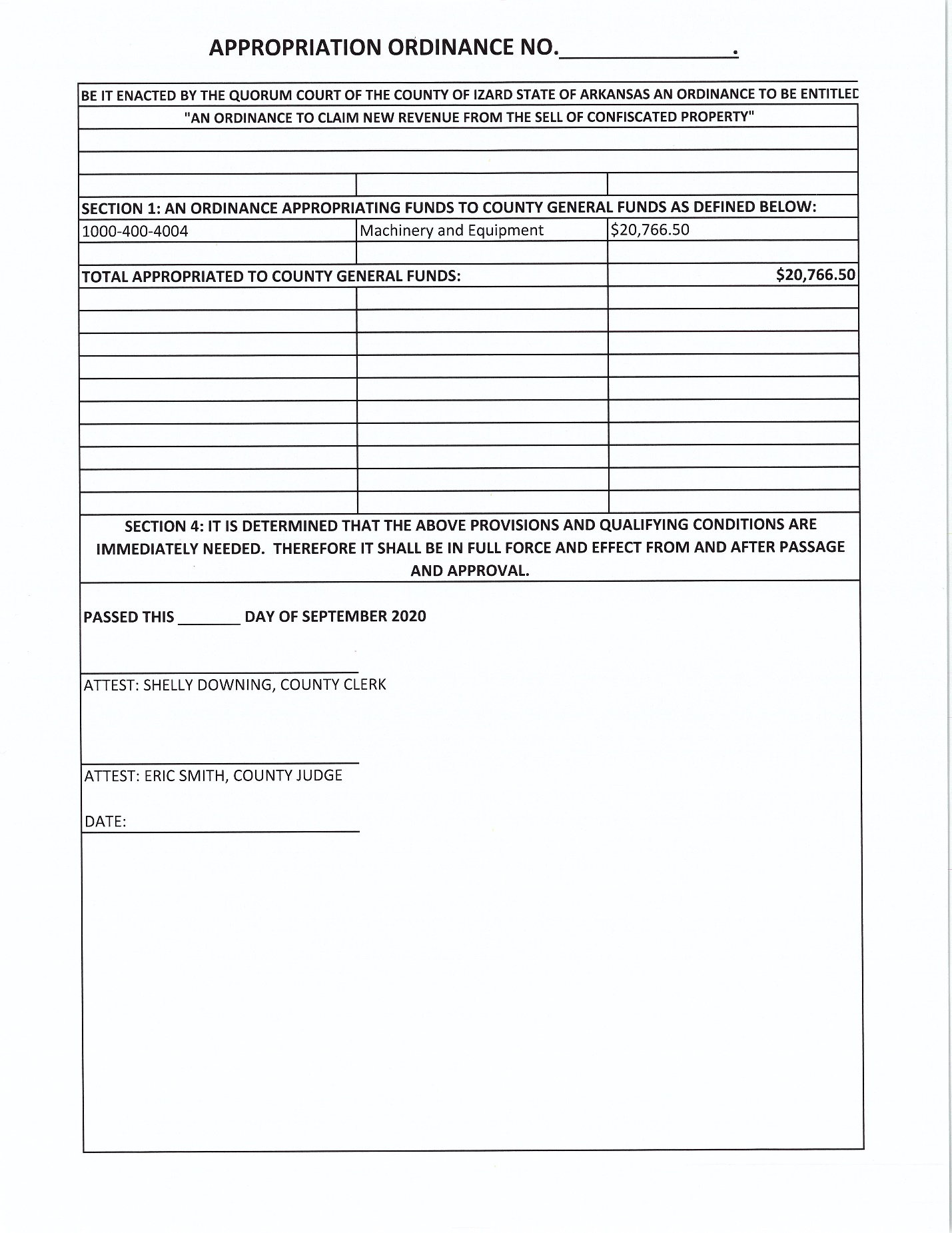 